Chemie – 8. třída – náhradní práce za 26. 5.Dobrý den!Dnes se budeme ještě zabývat látkami kyselými a zásaditými. Už víte, že jsou kyseliny – ty jsou kyselé a hydroxidy – ty jsou zásadité. No, jo, ale k čemu je to dobré? A jak to zjistíme, když to nesmíme ochutnat?K čemu je dobré vědět, že je něco kyselé nebo zásadité- voda v akváriu – vodní živočichové jsou na to hodně citliví- voda v bazénu nebo zahradním jezírku- půda – pH (určuje, co je kyselé a zásadité) nám říká, co na půdě bude růst, co tam můžeme pěstovat- v kosmeticeJak se to zjišťuje? - indikátory – to jsou chemické látky, které mění svoji barvu podle toho, jestli je sloučenina nebo chemická látka (nebo její vodný roztok) kyselá nebo zásaditá.UIP – univerzální indikátorový papírek (ten světle žlutý)lakmusový papírek nebo prášek (fialový)šťáva z červeného zelí (červená :-) )ke každému z těchto indikátorů musíme mít stupnici – pro každý typ bude trochu jiná (tohle je hodně důležité)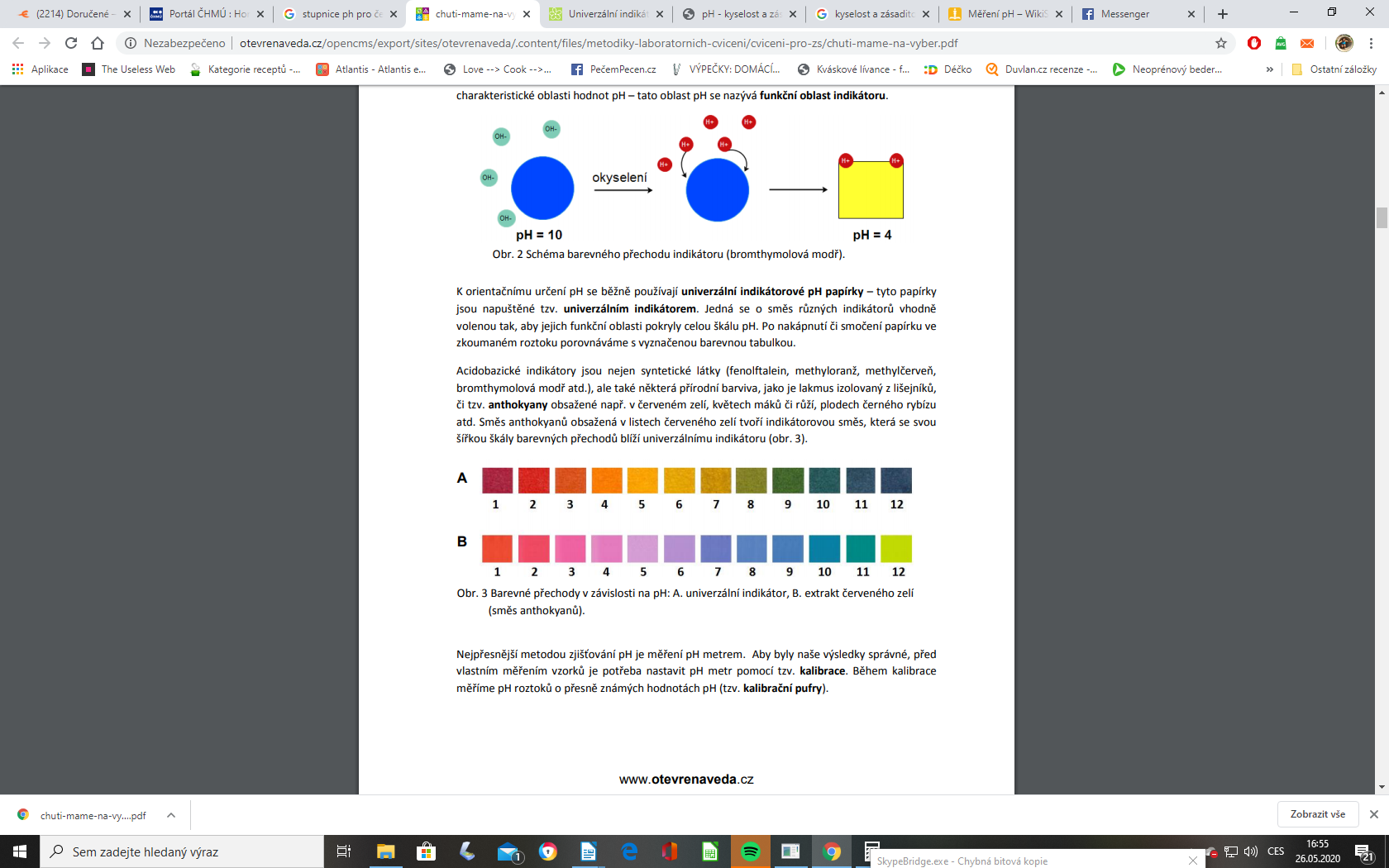 Zdroje: http://www.otevrenaveda.cz/opencms/export/sites/otevrenaveda/.content/files/metodiky-laboratornich-cviceni/cviceni-pro-zs/chuti-mame-na-vyber.pdf Tabulka k videu:Video vám pošlu během zítřka. (když se mi to povede a bude to fungovat) Zatím si to přečtěte.Podle videa si poznamenejte, jaké hodnoty jsme naměřili:Měření pHzkoumaná látkaŠťáva z červeného zelí (hodnota pH)UIP (hodnota pH)vodamlékominerálkaCoca colaDžusJarPrací gelSprchový gelJedlá sodaKypřící prášek do pečivaOcet Kyselina citronováHydroxid vápenatý